Turistické známkyJsou to kulaté, dřevěné, vypalované plakety, které jsou suvenýrem a zároveň "potvrzením" o dosažení turisticky atraktivního místa. Jinde je nelze koupit. Navazující číslovaná řada známek sleduje hřebeny hor, toky splavných řek, mapuje hrady, zámky, přírodní i technické památky, historická města, zpřístupněné jeskyně, zoologické zahrady a mnoho dalších zajímavých míst. Turistické známky spolu s každoročně aktualizovanými mapami mohou hrát roli průvodce po krásách naší vlasti. Celý systém je neustále rozšiřován. S Turistickými známkami se hraje sběratelská hra. Název a podoba Turistických známek je autorsky chráněna.Pravidla sběratelské hryNasbírejte řadu deseti jakýchkoliv číselně navazujících papírových kuponů, které jsou součástí Turistických známek - utrhněte je! Nalepte je na pohled či korespondenční lístek a zašlete na adresu: Turistické známky s.r.o.P.O. BOX 21C795 01 Rýmařov (nezapomeňte uvést zpáteční adresu!)Obratem Vám zašleme Prémiovou turistickou známku - za každou desítku jednu, pokaždé jinou. V současné době je vyrobeno 182 Prémiových turistických známek.  Po získání padesáti Prémiových známek se stáváte bronzovým sběratelem, po nasbírání sté Prémiové známky stříbrným sběratelem, a po dosažení počtu stopadesáti Prémiových známek se stáváte zlatým sběratelem Turistických známek. Jako potvrzení od nás vždy dostanete sběratelský odznak s Vaším jménem v barvě příslušného kovu. 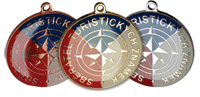  Všechny Výroční turistické známky jsou doplněny papírovým kuponem, takzvaným "Žolíkem". Stejně jako v kartách je možné jím nahradit kterékoli číslo, ovšem jen jedno v každé uplatňované desítce.Všechny Výroční turistické známky jsou doplněny papírovým kuponem, takzvaným "Žolíkem". Stejně jako v kartách je možné jím nahradit kterékoli číslo, ovšem jen jedno v každé uplatňované desítce. Centrum Paraple pomáhá vozíčkářům vrátit se zpět do života.  Bez pochopení mnoha lidí a firem by se to nepodařilo. Děkujeme.  Svaz paraplegiků - Centum Paraple Ovčárská 471, 108 00 Praha 10 tel.: 02/74771478 (www.paraple.cz) Konto Paraple: Komerční banka, Praha 1 Číslo účtu: 10006-18831-021/0100 Turistické známky přispívají na podporu Centra PARAPLE každoročně částkou 30.000,- Kč.